Liceo Industrial Superior Talca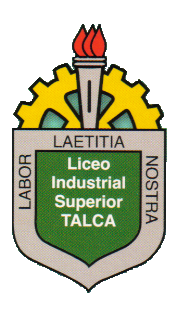 Dpto. de Matemáticas.Prof(a): Marisol Martínez B. mcmbilem@hotmail.comCursos: 4° mediosUnidades de Retroalimentación“Remedial y Número” Unidad Remedial:1. Resuelve las siguientes ecuaciones de segundo grado aplicando la fórmulaa) 4x2 + 2x + 6 = 0Tienes que aplicar la formula general:    x = a = 4 , b = 2; c = 6x =     =  =    se descompone el 96, seria 166, acuérdate que raíz cuadrada de un numero negativo es un numero imaginario = = Se simplifica por 2; quedaría x =  iTodas se resuelven aplicando la formula, si la raíz es un numero negativo y no se puede descomponer la dejas con su raíz pero le agregas la i; si la raíz no da exacta la aproxima a un número entero, por ejemplo 5,2 5  o  6,7 2. Ordenar y luego resolver:a) (x + 11)2 = (x + 11)(x + 11) = x2 + 11x + 11x + 121 ; por lo tanto te quedaríaX2 + 11x + 11x + 121 + x2 - 11x - 11x + 121 = 3402x2 + 242 – 340 = 02x2  - 98 = 0          2x2 = 98            x2 =             x2  =  /           x =             x = , así como te desarrolle el a) del ítem II se desarrollan el otro , primero ordenar igualando a cero y luego aplicar la formula.Evaluación Formativa (unidad remedial)Ejercicio 4)                      Las soluciones de la ecuación  x2  + 15 = -1 son:                                                        Solución:                                 Despejamos x2 ,  nos quedaría ,  x2   = - 1 – 15 (se suman y se conserva el signo)                                                                                                     x2  =  -16 /  , se extrae raíz cuadrada                                                                                    es decir, x = , raíz cuadrada de un numero negativo es un numero imaginario.                                 x = 4i  x1 = + 4i y x2  = - 4iRecuerda que:  = i                           =                                          =   4 i No te olvides “Todas las raíces cuadradas de números negativos son números imaginarios”1° Eje Temático: Números Unidad Temática 1: conjuntos numéricos (Correcciones)El doble del sucesor de -3, más el antecesor de 8 sumanSolución:	 El sucesor de un número se define como n + 1,   el sucesor de -3 es: -3 + 1 = -2.El antecesor de un numero se define como  n – 1,  el antecesor de 8 es: 8 – 1 = 7. Entonces, el ejercicio puede expresarse como, el doble de  – 2 más 7, o sea 2 x -2 + 7 =     -4 + 7 = 3.     Ximena es un año mayor que Antonio y dos años mayor que Ignacio. Si las edades de los tres suman 63 años, ¿Qué edad tiene Ximena?Solución:Si la edad de Ignacio la designamos con la letra n, como Ximena tiene dos años más que Ignacio, Ximena tendrá n + 2 años.Como Ximena tiene un año más que Antonio (o Antonio un año menos que Ximena, si se prefiere), entonces tendrá n + 1años  edad Ximena: n + 2 edad Antonio: n + 1 edad Ignacio: n,     que deben sumar 63 años. Esto es n +  n + 1 n + 2 = 63                                                                                                          3n + 3 = 63  y luego despejando                                                                                                                3n = 63 – 3                                                                                                                 3n = 60                                                                                                                  n =                                                                                                                   n = 20Como la edad de Ximena es n + 2, entonces Ximena tiene 20 + 2 = 22 años                                                                                Antonio: 21                                                                                Ignacio: 20                                                                                Ximena: 22, suman 63.3. Si mi edad es la suma del sucesor par de 18, más el antecesor primo de 11, entonces, ¿Qué edad tengo?Solución: El sucesor par de 18 es 20, no 19 pues el último es impar.El antecesor primo de 11 es 7, pues el 10,9 y 8 no son primos.Por lo tanto 20 + 7 = 27, la edad es 27.4. El doble del único primo par, más cinco veces el sucesor de 4, resultaSolución:El único número primo par es el 2 y su doble es 4.El sucesor de 4 es 5, y cinco veces 5 es 25.Luego, 4 + 25 = 29   5. ¿Cuál de los siguientes números No pertenece al conjunto de los complejos?a) 0       b) -4    c) 3,5678     d) 2/3     e) Todos los anteriores pertenecen al conjunto de los números complejos.Solución: Los complejos son la unión de los reales más los imaginarios. Por lo tanto, todos los números existentes pertenecen a los complejos.6. El número 234570 es divisible:I     Por 2II    Por 3III   Por 4IV   Por 5De estas, es (son) falsa(s):Solución:Es un número par: luego, es divisible por 2.La suma de sus dígitos es 21, cuya suma es 3; luego es divisible por 3;Sus dos últimas cifras son 70, que no es múltiplo de 4; luego, no es divisible por 4;Termina en cero: luego es divisible por 5.7.  El valor numérico de la expresión  43 – 3(7 – 2x9) +   es:                                               Solución:   64 – 3(7 – 18)  + 9                                                                  64 – 3 x  -11 + 9                                                                  64  +  33  + 9 = 106.8.  ¿Cuál de los siguientes números equivale a  =? Solución:Se divide 7 : 9 = 0777777….=  es un número infinito periódico, para no repetir el numero tantas veces se le coloca una rayita al número sobre él, se llama periodo.                                                                               9.  0,3 + 0,4444…=Solución:La fracción 0,3 equivale  a    y el decimal 0,4444….= , equivale Sumando  10.  ¿Cuánto es: la quinta parte, del triple, del doble, de la tercera parte, del quíntuplo de la mitad de 28?Solución:Quinta parte = Triple  = 3 xDoble  = 2 xTercera parte  =  Quíntuplo  = 5 xMitad  =  Luego:     x  3  x 2  x    x  5  x    x  28  =    =   x  28 = 1 x 28 = 28.11. El valor de m en:     , multiplicar términos cruzadosSolución:                     2(m + 5) = 7 4, resolvemos paréntesis                                    2m + 10 = 28      despejamos la incógnita m                                             2m = 28 – 10                                              2m = 18                                               m = 18/2 , simplificamos o dividimos por 2                                               m = 912.  El valor numérico de la expresión:      + 3  – 1 es:                                               Solución:          + 3     – 1             (3   )  =  simplificar por 3 quedaría                                                                          +         – 1                                                                               – 1 =    =   =                                                                                    (revisa en la materia la suma y resta de fracciones con igual y distinto denominador)1° Eje Temático: NúmerosUnidad Temática 2: Porcentajes 1. ¿Cuánto es el 66,666…% de 2/ 3?Solución:    =   = ,  simplificando por 3, quedaría , luego aplicando la definición:  Seria      , despejando x, diríamos que la fracción pasa hacia el otro lado de la igualdad invertida, es decir                                    X =   = 1 = 7/ 7    2.  Un comerciante vende un producto en $ 34.000 si el pago es al contado, y en $ 35.530 si el pago es con cheque. El recargo por pago con cheque es, en este caso: Solución:   La diferencia entre el pago al contado con el pago en cheque es:  35530 34000 = 1530;                        Los 34000 le corresponden el 100%, a la diferencia x%, es decirDespejando x =   = = 4,5%    3.  Después de gastar el 35% del dinero que tenía, me queda $ 27.560. Entonces, la mitad de lo que tenía es: Solución:   El planteamiento es parecido al anterior; Si 100% le restamos el porcentaje de lo que gasto nos quedaría el 65%, es decir el planteamiento de la ecuación quedaría:                       x                 27560      65%   ,   despejando x =    =  42400, esto era lo que tenía, pero piden la mitad, ósea 21.200 4.  Si deposito $ 50.000, con un interés simple del 15% anual, ¿qué cantidad tendré en 24 meses?Solución:    24 meses son dos años, así que:    50.000 (1 + 2   0,15)  =  50.000   (1,3)  = 65.000   5. Si deposito $ 20.000 con un interés compuesto del 10% anual, ¿Cuánto tendré en 36 meses?Solución:36 meses son tres años, así que: 20.000 (1 + 0,1)3   =  20.000  (1,1)3  =  20.000   1,331 = 26.620, en 36 meses tendrá $26.6206.  Un científico está estudiando un cultivo de bacterias, cuya población crece a razón de un 8% por hora. Si el estudio se inició con 400 bacterias por cm2, entonces, el número de bacterias por cm2 después de 3 horas será, en números enteros, el siguiente: Solución: Inicio:                       400 bacterias/cm2Después de 1 hora: 400 + 8% de 400 = 400 + 32 = 432 bacterias/cm2Después de 2 horas: 432 + 8% de 342 = 400 + 35 = 467 bacterias/cm2Después de 3 horas: 467 + 8% de 467 = 467 + 37 = 504 bacterias/cm2 En este tipo de problema es incorrecto multiplicar el % de crecimiento mensual por el número de periodos (en este caso 3 horas), lo que da un 24% y aplicar este a las condiciones iniciales (400 bacterias), porque al terminar la primera hora ya no hay 400, sino 432 bacterias, etc. Si así lo hiciéramos, llegaríamos, erróneamente, a la alternativa 496, que resulto de sumar a 400 su 24% La respuesta correcta es e)1° Eje Temático: NúmerosUnidad Temática 3: Potencias, raíces enésimas y logaritmosEl valor numérico de: - 62 – (43 – 92) + 2-3  es:Solución:   Resolvemos – 62  =   36, no es lo mismo si lo calculas con paréntesis  = 3636 – ( 64 – 81) +   36   +   36 + 17 + 19 +    =  =  =      2.  Si log 5 = 0,699; entonces, el valor de log 50 es:      Solución:       Se trata de logaritmos en base 10, puesto que no se expresa la base.      El logaritmo de 50 puede ser expresado como: log 50 = log (5  10)      Aplicando las propiedades: log 50 = log(5 10) = log 5 + log 10                                                        El log 5 = 0,699. Además: lg10 = 1                                            Luego: log 50 = 0,699 + 1 = 1,6993. El valor de 33 + 32 + 31 + 30 es: Solución: Aplicando la definición de potencia: 33 = 27, 32 = 9, 31 = 3, 30 = 1                        Luego, 33 + 32 + 31 + 30 = 27 +  9 + 3 + 1 = 404.   es equivalente a:Solución:Aplicando las propiedades de potencias, 22  25 = 27(multiplicar potencias de igual base, se conserva la base y se suman los exponentes y en la división se restan). Quedaría:  = 27 - 6 = 21 = 2Dividir fracciones, se invierte la segunda fracción, es decir,  2  = 3, (simplificando por 2)5.  Al simplificar     =Solución:Suma algebraica: a2 + a2 + a2 = 3a2Luego simplificando la expresión: = 36.  La suma de 70 +  es igual a:Solución:Por definición: “Toda potencia elevada acero es igual a 1”,  70 = 1                         “ Toda potencia de exponente fraccionario (elevada a un medio) es igual a la raíz                         cuadrada”,   =  Luego, remplazando seria: 70 +  = 1 +  = 1 + 4 = 57.  La expresión       es igual a:Solución:Aplicar definición de raíces enésimas:  = 3  33 = 27;    = 3  35 = 243Luego:      =  3 – 3 = 08.  Al expresar la siguiente potencia      a raíz resulta:Solución: Tenemos potencia de exponente fraccionario                Transformamos a raíz, “el denominador es el índice de la raíz y el numerador el exponente de la potencia”Nos quedaría:  =   dentro de la raíz, quedo potencia elevada a otra potencia, “se conserva la base y se multiplica los exponentes”9.  Al simplificar   +   , se obtiene:Solución: Aplicamos propiedades de los logaritmos, El producto de los logaritmos es la suma de los logaritmos, es decir:  +     =   =  Recuerda que    = 10.                                10.  Si  = x, entonces  = Solución:Aplicamos las propiedades de los logaritmos: “el producto es igual a la suma de los logaritmo”        =     , remplazando logaritmo de potencias de 10, sabemos que                                                          log100 = 2, log b = x                     =        2      +    x   11.  La expresión  2   es equivalente a:Solución: Aplicamos la definición de “logaritmo de una potencia de 10”                Ej:  = 0                     ,  remplazando          =  , Aplicamos propiedades de los logaritmos, El cociente de los logaritmos es la resta de los logaritmos.,  entonces log =   (corregir…) Solución: Aplicamos definición de logaritmos y raíces,   =     =  = 19.  Al resolver    = Solución: Aplicamos la propiedad raíz de una raíz: se multiplican los índices:  + , se calcula cada raíz  y luego se suman los coeficientes. = 3 2 + 3 = 513.  El valor de Solución:Aplicamos las propiedades de potencias, en este caso, potencia de una potencia: “se conserva la base y se multiplican los exponentes”.Es decir, = 50 = 1, (toda potencia elevada a cero por definición es 1).14.  Si  y  , entonces Kn  es:Solución: ,  transformamos a potencia:  n 3 = 8  n = 2;                ,  transformamos a potencia:  , (potencia de exponente negativo: se invierte la base y el exponente de negativo pasa hacer positivo).                  Remplazando K y n,  seria Kn =    La alternativa correcta es a).Ejercicios Complementarios:1.- ¿Cuál de los siguientes números es irracional?a) 		b) 		c) 		d) 		e)    2.- ¿Cuánto mide la diagonal de un cubo de lado a2?a) a2		b) a3		c) a4 		d) a 	e) a 	3.- Si p = 0,5 y q = 	¿Cuál(es) de las siguientes expresiones corresponde(n) a número(s) racional(es)?	I. p2q		II. q2p		III.(p + q)(q – p)a) Solo I	b) Solo II 	c) Solo I y II	d) Solo II y III	 e) I. II y III4.- 0,00125 equivale a:5.-    equivale a:6.- ¿Cuál(es) de los siguientes números es(son) equivalente(s) a ?I. 		II. 		III. 7.- El valor de  es:8.- ¿Cuál de las siguientes expresiones se obtiene al reducir 2?0		b) 1		c) – 1 		d)  	e)  9.- ¿Cuál de las siguientes expresiones se obtiene al reducir a) 0		b) 1		c) 		d) 		e) 10.- ¿Cuál de la siguientes expresiones es equivalente a 242		b) 2		c) 		d) 		e) 11.- ¿Cuál de las siguientes expresiones es equivalente a  +  ? – 5       b)  – 1	c)  + 1	     d)       e) 5 12.- ¿Cuál de las siguientes expresiones es equivalente a 35 = 125	     b)  = 125	      c) 53 = 125	     d)  = 3 	      e) 125-3  =13.- ¿Cuál de las siguientes expresiones es equivalente a log 24?(log 12)(log 2)      b) log 20 + log 4	 c) 2log 12     d) (log 2)(log 3)(log 4)	e) log 8 + log 314.- Si , ¿Cuál es el valor de ?10		b) 25	  c) 32		d) 64		e) 12815.- Si  = 2, ¿Cuál es el valor de x?a)	             b)                c)  	d) 		e) 16216.- ¿Cuál de las siguientes expresiones es equivalente a   		b) 	         c)  	   d) 		e) 17.- Resuelve: a) 4x2 + 2x – 6 = 0;    b) 2x2 – 3x – 5 = 0       Ordena y luego resuelve: a) (x + 11)2 + (x – 11) = 340;  b) (5x – 2)(3 + x) – (6 – x)2 = 0a) b) c) d) e) a) b) c) d) e) a) Sólo Ib) Sólo IIc) Sólo IIId) Sólo I y IIe) Sólo I y IIIa) b) c) d) e) 